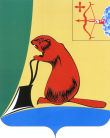 АДМИНИСТРАЦИЯ ТУЖИНСКОГО МУНИЦИПАЛЬНОГО РАЙОНАКИРОВСКОЙ ОБЛАСТИПОСТАНОВЛЕНИЕ12.07.2016												№ 219пгт Тужа									 Приложение                                                                                                                                                                         УТВЕРЖДЕНЫ                                                                                                                                             постановлением администрации                                                                                                                                                    Тужинского муниципального района                                                                                                                                                                       от  12.07.2016     № 219													            Изменения в план реализации муниципальных программТужинского муниципального района на 2016 год_______________О внесении изменений в постановление администрации Тужинского муниципального района от 30.12.2015 №479 В соответствии с пунктом 5.5 Порядка разработки, реализации и оценки эффективности реализации муниципальных программ Тужинского муниципального района, утвержденного постановлением администрации Тужинского муниципального района от 19.02.2015 №89 «О разработке, реализации и оценке эффективности реализации муниципальных программ Тужинского муниципального района» администрация Тужинского муниципального района ПОСТАНОВЛЯЕТ:1. Внести изменения в постановление администрации Тужинского муниципального района от 30.12.2015 № 479, которым утвержден план реализации муниципальных программ Тужинского муниципального района на 2016 год согласно приложению.2. Настоящее постановление вступает в силу с момента его официального опубликования в Бюллетене муниципальных нормативных правовых актов органов местного самоуправления Тужинского муниципального района Кировской области.3. Контроль за исполнением настоящего постановления возложить на заместителя главы администрации Тужинского муниципального района по жизнеобеспечению Бледных Л.В.Глава администрации Тужинского муниципального района	        Е.В. ВидякинаN п/п N п/п    Наименование   
муниципальной  
    программы,    
  подпрограммы,   
муниципалньой целевой 
    программы,    
  ведомственной   
целевой программы,
    отдельного    
   мероприятия,   
   мероприятия,   
входящего в состав
    отдельного    
   мероприятия       Наименование   
муниципальной  
    программы,    
  подпрограммы,   
муниципалньой целевой 
    программы,    
  ведомственной   
целевой программы,
    отдельного    
   мероприятия,   
   мероприятия,   
входящего в состав
    отдельного    
   мероприятия    Ответст-
венный  
исполни-
тель    
(Ф.И.О.,
долж-   
ность)      Срок         Срок         Срок     Источники фи-
нансирования Финансиро-
вание   на
очередной 
финансовый
год,  тыс.
рублей    Ожидаемый  результат реализации мероприятия муниципальной     
программы  (краткое  описание)  
Ожидаемый  результат реализации мероприятия муниципальной     
программы  (краткое  описание)  
Ожидаемый  результат реализации мероприятия муниципальной     
программы  (краткое  описание)  
N п/п N п/п    Наименование   
муниципальной  
    программы,    
  подпрограммы,   
муниципалньой целевой 
    программы,    
  ведомственной   
целевой программы,
    отдельного    
   мероприятия,   
   мероприятия,   
входящего в состав
    отдельного    
   мероприятия       Наименование   
муниципальной  
    программы,    
  подпрограммы,   
муниципалньой целевой 
    программы,    
  ведомственной   
целевой программы,
    отдельного    
   мероприятия,   
   мероприятия,   
входящего в состав
    отдельного    
   мероприятия    Ответст-
венный  
исполни-
тель    
(Ф.И.О.,
долж-   
ность)  начало
реали-
зации начало
реали-
зации окон- 
чание 
реали-
зации Источники фи-
нансирования Финансиро-
вание   на
очередной 
финансовый
год,  тыс.
рублей    Ожидаемый  результат реализации мероприятия муниципальной     
программы  (краткое  описание)  
Ожидаемый  результат реализации мероприятия муниципальной     
программы  (краткое  описание)  
Ожидаемый  результат реализации мероприятия муниципальной     
программы  (краткое  описание)  
«Развитие образования» на 2014-2018 годы«Развитие образования» на 2014-2018 годы«Развитие образования» на 2014-2018 годы«Развитие образования» на 2014-2018 годы«Развитие образования» на 2014-2018 годы«Развитие образования» на 2014-2018 годы«Развитие образования» на 2014-2018 годы«Развитие образования» на 2014-2018 годы«Развитие образования» на 2014-2018 годы«Развитие образования» на 2014-2018 годы«Развитие образования» на 2014-2018 годы«Развитие образования» на 2014-2018 годы«Развитие образования» на 2014-2018 годы «Развитие образования» на 2014 - 2018 годыНачальник управления образованияАндреева З.А.01.01.201401.01.201431.122018всего        +4961,9 «Развитие образования» на 2014 - 2018 годыНачальник управления образованияАндреева З.А.01.01.201401.01.201431.122018В т.ч за счет-федерального бюджета «Развитие образования» на 2014 - 2018 годыНачальник управления образованияАндреева З.А.01.01.201401.01.201431.122018- областного бюджета+4401,7 «Развитие образования» на 2014 - 2018 годыНачальник управления образованияАндреева З.А.01.01.201401.01.201431.122018-местного бюджета+560,2Мероприятие «Предоставление детям дошкольного возраста равных возможностей для получения качественного дошкольного образования»    всего+148,4На оказание услуг по проведению санитарно-противоэпидемических мероприятий, на огнезащитную пропитку деревянных конструкций кровли, на реконструкцию станции перекачки сточных вод, на проверку состояния изоляции электросети и заземления электрооборудования, на абонентскую плату за номер.На оказание услуг по проведению санитарно-противоэпидемических мероприятий, на огнезащитную пропитку деревянных конструкций кровли, на реконструкцию станции перекачки сточных вод, на проверку состояния изоляции электросети и заземления электрооборудования, на абонентскую плату за номер.На оказание услуг по проведению санитарно-противоэпидемических мероприятий, на огнезащитную пропитку деревянных конструкций кровли, на реконструкцию станции перекачки сточных вод, на проверку состояния изоляции электросети и заземления электрооборудования, на абонентскую плату за номер.Мероприятие «Предоставление детям дошкольного возраста равных возможностей для получения качественного дошкольного образования»    В т.ч за счет-федерального бюджетаНа оказание услуг по проведению санитарно-противоэпидемических мероприятий, на огнезащитную пропитку деревянных конструкций кровли, на реконструкцию станции перекачки сточных вод, на проверку состояния изоляции электросети и заземления электрооборудования, на абонентскую плату за номер.На оказание услуг по проведению санитарно-противоэпидемических мероприятий, на огнезащитную пропитку деревянных конструкций кровли, на реконструкцию станции перекачки сточных вод, на проверку состояния изоляции электросети и заземления электрооборудования, на абонентскую плату за номер.На оказание услуг по проведению санитарно-противоэпидемических мероприятий, на огнезащитную пропитку деревянных конструкций кровли, на реконструкцию станции перекачки сточных вод, на проверку состояния изоляции электросети и заземления электрооборудования, на абонентскую плату за номер.Мероприятие «Предоставление детям дошкольного возраста равных возможностей для получения качественного дошкольного образования»    областного бюджетаНа оказание услуг по проведению санитарно-противоэпидемических мероприятий, на огнезащитную пропитку деревянных конструкций кровли, на реконструкцию станции перекачки сточных вод, на проверку состояния изоляции электросети и заземления электрооборудования, на абонентскую плату за номер.На оказание услуг по проведению санитарно-противоэпидемических мероприятий, на огнезащитную пропитку деревянных конструкций кровли, на реконструкцию станции перекачки сточных вод, на проверку состояния изоляции электросети и заземления электрооборудования, на абонентскую плату за номер.На оказание услуг по проведению санитарно-противоэпидемических мероприятий, на огнезащитную пропитку деревянных конструкций кровли, на реконструкцию станции перекачки сточных вод, на проверку состояния изоляции электросети и заземления электрооборудования, на абонентскую плату за номер.Мероприятие «Предоставление детям дошкольного возраста равных возможностей для получения качественного дошкольного образования»    - местного бюджета+148,4На оказание услуг по проведению санитарно-противоэпидемических мероприятий, на огнезащитную пропитку деревянных конструкций кровли, на реконструкцию станции перекачки сточных вод, на проверку состояния изоляции электросети и заземления электрооборудования, на абонентскую плату за номер.На оказание услуг по проведению санитарно-противоэпидемических мероприятий, на огнезащитную пропитку деревянных конструкций кровли, на реконструкцию станции перекачки сточных вод, на проверку состояния изоляции электросети и заземления электрооборудования, на абонентскую плату за номер.На оказание услуг по проведению санитарно-противоэпидемических мероприятий, на огнезащитную пропитку деревянных конструкций кровли, на реконструкцию станции перекачки сточных вод, на проверку состояния изоляции электросети и заземления электрооборудования, на абонентскую плату за номер.Мероприятие«Обеспечение учащихся школ качественным и доступным общим образованием»всего-582,9На огнезащитную пропитку деревянных конструкций кровли.На разработку проекта (экология)На госпошлинуНа приобретение колеса для автобусаНа проверку состояния изоляции электросети и заземления электрооборудования.На абонентскую плату за номер.На огнезащитную пропитку деревянных конструкций кровли.На разработку проекта (экология)На госпошлинуНа приобретение колеса для автобусаНа проверку состояния изоляции электросети и заземления электрооборудования.На абонентскую плату за номер.На огнезащитную пропитку деревянных конструкций кровли.На разработку проекта (экология)На госпошлинуНа приобретение колеса для автобусаНа проверку состояния изоляции электросети и заземления электрооборудования.На абонентскую плату за номер.Мероприятие«Обеспечение учащихся школ качественным и доступным общим образованием»В т.ч за счетНа огнезащитную пропитку деревянных конструкций кровли.На разработку проекта (экология)На госпошлинуНа приобретение колеса для автобусаНа проверку состояния изоляции электросети и заземления электрооборудования.На абонентскую плату за номер.На огнезащитную пропитку деревянных конструкций кровли.На разработку проекта (экология)На госпошлинуНа приобретение колеса для автобусаНа проверку состояния изоляции электросети и заземления электрооборудования.На абонентскую плату за номер.На огнезащитную пропитку деревянных конструкций кровли.На разработку проекта (экология)На госпошлинуНа приобретение колеса для автобусаНа проверку состояния изоляции электросети и заземления электрооборудования.На абонентскую плату за номер.Мероприятие«Обеспечение учащихся школ качественным и доступным общим образованием»-областного бюджета-825,0На огнезащитную пропитку деревянных конструкций кровли.На разработку проекта (экология)На госпошлинуНа приобретение колеса для автобусаНа проверку состояния изоляции электросети и заземления электрооборудования.На абонентскую плату за номер.На огнезащитную пропитку деревянных конструкций кровли.На разработку проекта (экология)На госпошлинуНа приобретение колеса для автобусаНа проверку состояния изоляции электросети и заземления электрооборудования.На абонентскую плату за номер.На огнезащитную пропитку деревянных конструкций кровли.На разработку проекта (экология)На госпошлинуНа приобретение колеса для автобусаНа проверку состояния изоляции электросети и заземления электрооборудования.На абонентскую плату за номер.Мероприятие«Обеспечение учащихся школ качественным и доступным общим образованием»- местного бюджета+242,1На огнезащитную пропитку деревянных конструкций кровли.На разработку проекта (экология)На госпошлинуНа приобретение колеса для автобусаНа проверку состояния изоляции электросети и заземления электрооборудования.На абонентскую плату за номер.На огнезащитную пропитку деревянных конструкций кровли.На разработку проекта (экология)На госпошлинуНа приобретение колеса для автобусаНа проверку состояния изоляции электросети и заземления электрооборудования.На абонентскую плату за номер.На огнезащитную пропитку деревянных конструкций кровли.На разработку проекта (экология)На госпошлинуНа приобретение колеса для автобусаНа проверку состояния изоляции электросети и заземления электрооборудования.На абонентскую плату за номер.Мероприятие«Удовлетворение потребностей детей в доступном и качественном дополнительном образовании»всего        +80,5На огнезащитную пропитку деревянных конструкций кровлиНа проверку состояния изоляции электросети и заземления электрооборудования.На абонентскую плату за номер.На региональную информационную систему учета контингента обучающихся«Регион. Континент Кировской области».На огнезащитную пропитку деревянных конструкций кровлиНа проверку состояния изоляции электросети и заземления электрооборудования.На абонентскую плату за номер.На региональную информационную систему учета контингента обучающихся«Регион. Континент Кировской области».На огнезащитную пропитку деревянных конструкций кровлиНа проверку состояния изоляции электросети и заземления электрооборудования.На абонентскую плату за номер.На региональную информационную систему учета контингента обучающихся«Регион. Континент Кировской области».Мероприятие«Удовлетворение потребностей детей в доступном и качественном дополнительном образовании»В т.ч за счет-федерального бюджетаНа огнезащитную пропитку деревянных конструкций кровлиНа проверку состояния изоляции электросети и заземления электрооборудования.На абонентскую плату за номер.На региональную информационную систему учета контингента обучающихся«Регион. Континент Кировской области».На огнезащитную пропитку деревянных конструкций кровлиНа проверку состояния изоляции электросети и заземления электрооборудования.На абонентскую плату за номер.На региональную информационную систему учета контингента обучающихся«Регион. Континент Кировской области».На огнезащитную пропитку деревянных конструкций кровлиНа проверку состояния изоляции электросети и заземления электрооборудования.На абонентскую плату за номер.На региональную информационную систему учета контингента обучающихся«Регион. Континент Кировской области».Мероприятие«Удовлетворение потребностей детей в доступном и качественном дополнительном образовании»- областного бюджетаНа огнезащитную пропитку деревянных конструкций кровлиНа проверку состояния изоляции электросети и заземления электрооборудования.На абонентскую плату за номер.На региональную информационную систему учета контингента обучающихся«Регион. Континент Кировской области».На огнезащитную пропитку деревянных конструкций кровлиНа проверку состояния изоляции электросети и заземления электрооборудования.На абонентскую плату за номер.На региональную информационную систему учета контингента обучающихся«Регион. Континент Кировской области».На огнезащитную пропитку деревянных конструкций кровлиНа проверку состояния изоляции электросети и заземления электрооборудования.На абонентскую плату за номер.На региональную информационную систему учета контингента обучающихся«Регион. Континент Кировской области».Мероприятие«Удовлетворение потребностей детей в доступном и качественном дополнительном образовании»-местного бюджета+80,5На огнезащитную пропитку деревянных конструкций кровлиНа проверку состояния изоляции электросети и заземления электрооборудования.На абонентскую плату за номер.На региональную информационную систему учета контингента обучающихся«Регион. Континент Кировской области».На огнезащитную пропитку деревянных конструкций кровлиНа проверку состояния изоляции электросети и заземления электрооборудования.На абонентскую плату за номер.На региональную информационную систему учета контингента обучающихся«Регион. Континент Кировской области».На огнезащитную пропитку деревянных конструкций кровлиНа проверку состояния изоляции электросети и заземления электрооборудования.На абонентскую плату за номер.На региональную информационную систему учета контингента обучающихся«Регион. Континент Кировской области».Мероприятие«Обеспечение детей различными формами отдыха и каникулярное время»всего        Мероприятие«Обеспечение детей различными формами отдыха и каникулярное время»В т.ч за счет-федерального бюджетаМероприятие«Обеспечение детей различными формами отдыха и каникулярное время»- областного бюджетаМероприятие«Обеспечение детей различными формами отдыха и каникулярное время»-местного бюджетаМероприятие«Обеспечение педагогических и руководящих работников образовательных учреждений района методической помощью, поддержка и развитие одаренных детей и обеспечение ведения бюджетного учета и отчетности управления образования и подведомственных ему учреждений»всего        +34,6На оплату «СБиС»На оплату «Сметы – КС»За обслуживание системы комплектования за 2015 год по дошкольному образованию.На оплату «СБиС»На оплату «Сметы – КС»За обслуживание системы комплектования за 2015 год по дошкольному образованию.На оплату «СБиС»На оплату «Сметы – КС»За обслуживание системы комплектования за 2015 год по дошкольному образованию.Мероприятие«Обеспечение педагогических и руководящих работников образовательных учреждений района методической помощью, поддержка и развитие одаренных детей и обеспечение ведения бюджетного учета и отчетности управления образования и подведомственных ему учреждений»В т.ч за счет-федерального бюджетаНа оплату «СБиС»На оплату «Сметы – КС»За обслуживание системы комплектования за 2015 год по дошкольному образованию.На оплату «СБиС»На оплату «Сметы – КС»За обслуживание системы комплектования за 2015 год по дошкольному образованию.На оплату «СБиС»На оплату «Сметы – КС»За обслуживание системы комплектования за 2015 год по дошкольному образованию.Мероприятие«Обеспечение педагогических и руководящих работников образовательных учреждений района методической помощью, поддержка и развитие одаренных детей и обеспечение ведения бюджетного учета и отчетности управления образования и подведомственных ему учреждений»- областного бюджетаНа оплату «СБиС»На оплату «Сметы – КС»За обслуживание системы комплектования за 2015 год по дошкольному образованию.На оплату «СБиС»На оплату «Сметы – КС»За обслуживание системы комплектования за 2015 год по дошкольному образованию.На оплату «СБиС»На оплату «Сметы – КС»За обслуживание системы комплектования за 2015 год по дошкольному образованию.Мероприятие«Обеспечение педагогических и руководящих работников образовательных учреждений района методической помощью, поддержка и развитие одаренных детей и обеспечение ведения бюджетного учета и отчетности управления образования и подведомственных ему учреждений»-местного бюджета+34,6На оплату «СБиС»На оплату «Сметы – КС»За обслуживание системы комплектования за 2015 год по дошкольному образованию.На оплату «СБиС»На оплату «Сметы – КС»За обслуживание системы комплектования за 2015 год по дошкольному образованию.На оплату «СБиС»На оплату «Сметы – КС»За обслуживание системы комплектования за 2015 год по дошкольному образованию.МероприятиеОбеспечение государственных гарантий содержания и социальных прав детей-сирот, лиц из числа детей-сирот и детей, оставшихся без попечения родителей»всего        +4226,7На выплаты семьям на содержание приемных детейНа вознаграждение приемным родителямНа выплаты семьям на содержание приемных детейНа вознаграждение приемным родителямНа выплаты семьям на содержание приемных детейНа вознаграждение приемным родителямМероприятиеОбеспечение государственных гарантий содержания и социальных прав детей-сирот, лиц из числа детей-сирот и детей, оставшихся без попечения родителей»В т.ч за счет-федерального бюджетаНа выплаты семьям на содержание приемных детейНа вознаграждение приемным родителямНа выплаты семьям на содержание приемных детейНа вознаграждение приемным родителямНа выплаты семьям на содержание приемных детейНа вознаграждение приемным родителямМероприятиеОбеспечение государственных гарантий содержания и социальных прав детей-сирот, лиц из числа детей-сирот и детей, оставшихся без попечения родителей»- областного бюджета+4226,7На выплаты семьям на содержание приемных детейНа вознаграждение приемным родителямНа выплаты семьям на содержание приемных детейНа вознаграждение приемным родителямНа выплаты семьям на содержание приемных детейНа вознаграждение приемным родителямМероприятиеОбеспечение государственных гарантий содержания и социальных прав детей-сирот, лиц из числа детей-сирот и детей, оставшихся без попечения родителей»-местного бюджетаНа выплаты семьям на содержание приемных детейНа вознаграждение приемным родителямНа выплаты семьям на содержание приемных детейНа вознаграждение приемным родителямНа выплаты семьям на содержание приемных детейНа вознаграждение приемным родителямМероприятие«Капитальный ремонт зданий и объектов муниципальных образовательных организаций»всего        +1054,6На капитальный ремонт кровлиНа капитальный ремонт оконных блоковНа капитальный ремонт кровлиНа капитальный ремонт оконных блоковНа капитальный ремонт кровлиНа капитальный ремонт оконных блоковМероприятие«Капитальный ремонт зданий и объектов муниципальных образовательных организаций»В т.ч за счет-федерального бюджетаНа капитальный ремонт кровлиНа капитальный ремонт оконных блоковНа капитальный ремонт кровлиНа капитальный ремонт оконных блоковНа капитальный ремонт кровлиНа капитальный ремонт оконных блоковМероприятие«Капитальный ремонт зданий и объектов муниципальных образовательных организаций»- областного бюджета+1000,0На капитальный ремонт кровлиНа капитальный ремонт оконных блоковНа капитальный ремонт кровлиНа капитальный ремонт оконных блоковНа капитальный ремонт кровлиНа капитальный ремонт оконных блоковМероприятие«Капитальный ремонт зданий и объектов муниципальных образовательных организаций»-местного бюджета+54,6На капитальный ремонт кровлиНа капитальный ремонт оконных блоковНа капитальный ремонт кровлиНа капитальный ремонт оконных блоковНа капитальный ремонт кровлиНа капитальный ремонт оконных блоков«Развитие местного самоуправления»  на 2014-2018 годы«Развитие местного самоуправления»  на 2014-2018 годы«Развитие местного самоуправления»  на 2014-2018 годы«Развитие местного самоуправления»  на 2014-2018 годы«Развитие местного самоуправления»  на 2014-2018 годы«Развитие местного самоуправления»  на 2014-2018 годы«Развитие местного самоуправления»  на 2014-2018 годы«Развитие местного самоуправления»  на 2014-2018 годы«Развитие местного самоуправления»  на 2014-2018 годы«Развитие местного самоуправления»  на 2014-2018 годы«Развитие местного самоуправления»  на 2014-2018 годы«Развитие местного самоуправления»  на 2014-2018 годы«Развитие местного самоуправления»  на 2014-2018 годы «Развитие местного самоуправления» на 2014-2018 годы «Развитие местного самоуправления» на 2014-2018 годы «Развитие местного самоуправления» на 2014-2018 годы Сектор б/учета, управление делами администрации Тужинского муниципального района01.01.201401.01.201431.122018всего        +310,0+310,0 «Развитие местного самоуправления» на 2014-2018 годы «Развитие местного самоуправления» на 2014-2018 годы «Развитие местного самоуправления» на 2014-2018 годы Сектор б/учета, управление делами администрации Тужинского муниципального района01.01.201401.01.201431.122018В т.ч за счет-федерального бюджета «Развитие местного самоуправления» на 2014-2018 годы «Развитие местного самоуправления» на 2014-2018 годы «Развитие местного самоуправления» на 2014-2018 годы Сектор б/учета, управление делами администрации Тужинского муниципального района01.01.201401.01.201431.122018- областного бюджета+12,1+12,1 «Развитие местного самоуправления» на 2014-2018 годы «Развитие местного самоуправления» на 2014-2018 годы «Развитие местного самоуправления» на 2014-2018 годы Сектор б/учета, управление делами администрации Тужинского муниципального района01.01.201401.01.201431.122018-местного бюджета+297,9+297,9Мероприятие«Обеспечение выплаты пенсии за выслугу лет лицам, замещавшим должности муниципальной службы в администрации Тужинского района»Мероприятие«Обеспечение выплаты пенсии за выслугу лет лицам, замещавшим должности муниципальной службы в администрации Тужинского района»Мероприятие«Обеспечение выплаты пенсии за выслугу лет лицам, замещавшим должности муниципальной службы в администрации Тужинского района»всего+100,8+100,8Выплата пенсии за выслугу лет лицам, замещавшим должности муниципальной службы в администрации района при выходе на пенсиюВыплата пенсии за выслугу лет лицам, замещавшим должности муниципальной службы в администрации района при выходе на пенсиюМероприятие«Обеспечение выплаты пенсии за выслугу лет лицам, замещавшим должности муниципальной службы в администрации Тужинского района»Мероприятие«Обеспечение выплаты пенсии за выслугу лет лицам, замещавшим должности муниципальной службы в администрации Тужинского района»Мероприятие«Обеспечение выплаты пенсии за выслугу лет лицам, замещавшим должности муниципальной службы в администрации Тужинского района»В т.ч за счет-федерального бюджетаВыплата пенсии за выслугу лет лицам, замещавшим должности муниципальной службы в администрации района при выходе на пенсиюВыплата пенсии за выслугу лет лицам, замещавшим должности муниципальной службы в администрации района при выходе на пенсиюМероприятие«Обеспечение выплаты пенсии за выслугу лет лицам, замещавшим должности муниципальной службы в администрации Тужинского района»Мероприятие«Обеспечение выплаты пенсии за выслугу лет лицам, замещавшим должности муниципальной службы в администрации Тужинского района»Мероприятие«Обеспечение выплаты пенсии за выслугу лет лицам, замещавшим должности муниципальной службы в администрации Тужинского района»-областного бюджетаВыплата пенсии за выслугу лет лицам, замещавшим должности муниципальной службы в администрации района при выходе на пенсиюВыплата пенсии за выслугу лет лицам, замещавшим должности муниципальной службы в администрации района при выходе на пенсиюМероприятие«Обеспечение выплаты пенсии за выслугу лет лицам, замещавшим должности муниципальной службы в администрации Тужинского района»Мероприятие«Обеспечение выплаты пенсии за выслугу лет лицам, замещавшим должности муниципальной службы в администрации Тужинского района»Мероприятие«Обеспечение выплаты пенсии за выслугу лет лицам, замещавшим должности муниципальной службы в администрации Тужинского района»- местного бюджета+100,8+100,8Выплата пенсии за выслугу лет лицам, замещавшим должности муниципальной службы в администрации района при выходе на пенсиюВыплата пенсии за выслугу лет лицам, замещавшим должности муниципальной службы в администрации района при выходе на пенсиюМероприятие«Руководство и управление в сфере установленных функций органов местного самоуправления»Мероприятие«Руководство и управление в сфере установленных функций органов местного самоуправления»Мероприятие«Руководство и управление в сфере установленных функций органов местного самоуправления»всего+170,9+170,9Развитие и укрепление материально-технической базы и обеспечение хозяйственной деятельности муниципального учрежденияРазвитие и укрепление материально-технической базы и обеспечение хозяйственной деятельности муниципального учрежденияМероприятие«Руководство и управление в сфере установленных функций органов местного самоуправления»Мероприятие«Руководство и управление в сфере установленных функций органов местного самоуправления»Мероприятие«Руководство и управление в сфере установленных функций органов местного самоуправления»В т.ч за счет-федерального бюджетаРазвитие и укрепление материально-технической базы и обеспечение хозяйственной деятельности муниципального учрежденияРазвитие и укрепление материально-технической базы и обеспечение хозяйственной деятельности муниципального учрежденияМероприятие«Руководство и управление в сфере установленных функций органов местного самоуправления»Мероприятие«Руководство и управление в сфере установленных функций органов местного самоуправления»Мероприятие«Руководство и управление в сфере установленных функций органов местного самоуправления»-областного бюджетаРазвитие и укрепление материально-технической базы и обеспечение хозяйственной деятельности муниципального учрежденияРазвитие и укрепление материально-технической базы и обеспечение хозяйственной деятельности муниципального учрежденияМероприятие«Руководство и управление в сфере установленных функций органов местного самоуправления»Мероприятие«Руководство и управление в сфере установленных функций органов местного самоуправления»Мероприятие«Руководство и управление в сфере установленных функций органов местного самоуправления»- местного бюджета+170,9+170,9Развитие и укрепление материально-технической базы и обеспечение хозяйственной деятельности муниципального учрежденияРазвитие и укрепление материально-технической базы и обеспечение хозяйственной деятельности муниципального учрежденияМероприятие«Осуществление полномочий Российской Федерации по проведению Всероссийской сельскохозяйственной переписи в 2016 году»Мероприятие«Осуществление полномочий Российской Федерации по проведению Всероссийской сельскохозяйственной переписи в 2016 году»Мероприятие«Осуществление полномочий Российской Федерации по проведению Всероссийской сельскохозяйственной переписи в 2016 году»всего+12,1+12,1Мероприятие«Осуществление полномочий Российской Федерации по проведению Всероссийской сельскохозяйственной переписи в 2016 году»Мероприятие«Осуществление полномочий Российской Федерации по проведению Всероссийской сельскохозяйственной переписи в 2016 году»Мероприятие«Осуществление полномочий Российской Федерации по проведению Всероссийской сельскохозяйственной переписи в 2016 году»В т.ч за счет-федерального бюджетаМероприятие«Осуществление полномочий Российской Федерации по проведению Всероссийской сельскохозяйственной переписи в 2016 году»Мероприятие«Осуществление полномочий Российской Федерации по проведению Всероссийской сельскохозяйственной переписи в 2016 году»Мероприятие«Осуществление полномочий Российской Федерации по проведению Всероссийской сельскохозяйственной переписи в 2016 году»-областного бюджета+12,1+12,1Мероприятие«Осуществление полномочий Российской Федерации по проведению Всероссийской сельскохозяйственной переписи в 2016 году»Мероприятие«Осуществление полномочий Российской Федерации по проведению Всероссийской сельскохозяйственной переписи в 2016 году»Мероприятие«Осуществление полномочий Российской Федерации по проведению Всероссийской сельскохозяйственной переписи в 2016 году»- местного бюджета«Развитие культуры» на 2014-2018 годы«Развитие культуры» на 2014-2018 годы«Развитие культуры» на 2014-2018 годы«Развитие культуры» на 2014-2018 годы«Развитие культуры» на 2014-2018 годы«Развитие культуры» на 2014-2018 годы«Развитие культуры» на 2014-2018 годы«Развитие культуры» на 2014-2018 годы«Развитие культуры» на 2014-2018 годы«Развитие культуры» на 2014-2018 годы«Развитие культуры» на 2014-2018 годы«Развитие культуры» на 2014-2018 годы«Развитие культуры» на 2014-2018 годы 
«Развитие культуры» на 2014-2018 годы         
«Развитие культуры» на 2014-2018 годы         
«Развитие культуры» на 2014-2018 годы        Лысанова С.Н.Зав.отделом культуры 01.01.201431.12201831.122018всего        -176,2-176,2-176,2Повышение качества услуг, предоставляемых населению учреждениями культуры 
«Развитие культуры» на 2014-2018 годы         
«Развитие культуры» на 2014-2018 годы         
«Развитие культуры» на 2014-2018 годы        Лысанова С.Н.Зав.отделом культуры 01.01.201431.12201831.122018В т.ч за счет-федерального бюджетаПовышение качества услуг, предоставляемых населению учреждениями культуры 
«Развитие культуры» на 2014-2018 годы         
«Развитие культуры» на 2014-2018 годы         
«Развитие культуры» на 2014-2018 годы        Лысанова С.Н.Зав.отделом культуры 01.01.201431.12201831.122018- областного бюджетаПовышение качества услуг, предоставляемых населению учреждениями культуры 
«Развитие культуры» на 2014-2018 годы         
«Развитие культуры» на 2014-2018 годы         
«Развитие культуры» на 2014-2018 годы        Лысанова С.Н.Зав.отделом культуры 01.01.201431.12201831.122018-местного бюджета-176,2-176,2-176,2Повышение качества услуг, предоставляемых населению учреждениями культурыМероприятие Развитие библиотечного дела Тужинского района и организация библиотечного обслуживания населения района  Мероприятие Развитие библиотечного дела Тужинского района и организация библиотечного обслуживания населения района  Мероприятие Развитие библиотечного дела Тужинского района и организация библиотечного обслуживания населения района  Директор ЦБС (по согласованию)01.01.201631.12.201631.12.2016всего        Выплата заработной платы работникам, увеличение количества читателей, книговыдача.Мероприятие Развитие библиотечного дела Тужинского района и организация библиотечного обслуживания населения района  Мероприятие Развитие библиотечного дела Тужинского района и организация библиотечного обслуживания населения района  Мероприятие Развитие библиотечного дела Тужинского района и организация библиотечного обслуживания населения района  Директор ЦБС (по согласованию)01.01.201631.12.201631.12.2016В т.ч за счет-федерального бюджетаВыплата заработной платы работникам, увеличение количества читателей, книговыдача.Мероприятие Развитие библиотечного дела Тужинского района и организация библиотечного обслуживания населения района  Мероприятие Развитие библиотечного дела Тужинского района и организация библиотечного обслуживания населения района  Мероприятие Развитие библиотечного дела Тужинского района и организация библиотечного обслуживания населения района  Директор ЦБС (по согласованию)01.01.201631.12.201631.12.2016- областного бюджетаВыплата заработной платы работникам, увеличение количества читателей, книговыдача.Мероприятие Развитие библиотечного дела Тужинского района и организация библиотечного обслуживания населения района  Мероприятие Развитие библиотечного дела Тужинского района и организация библиотечного обслуживания населения района  Мероприятие Развитие библиотечного дела Тужинского района и организация библиотечного обслуживания населения района  Директор ЦБС (по согласованию)01.01.201631.12.201631.12.2016-местного бюджетаВыплата заработной платы работникам, увеличение количества читателей, книговыдача.Мероприятие Организация и поддержка народного творчества  Мероприятие Организация и поддержка народного творчества  Мероприятие Организация и поддержка народного творчества  Директор РКДЦ (по согласованию)01.01.201631.12.201631.12.2016всего-189,5-189,5-189,5Выплата заработной платы работникам, увеличение количества мероприятий, и обслуживания населения.Мероприятие Организация и поддержка народного творчества  Мероприятие Организация и поддержка народного творчества  Мероприятие Организация и поддержка народного творчества  Директор РКДЦ (по согласованию)01.01.201631.12.201631.12.2016В т.ч за счет-федерального бюджетаВыплата заработной платы работникам, увеличение количества мероприятий, и обслуживания населения.Мероприятие Организация и поддержка народного творчества  Мероприятие Организация и поддержка народного творчества  Мероприятие Организация и поддержка народного творчества  Директор РКДЦ (по согласованию)01.01.201631.12.201631.12.2016-областного бюджетаВыплата заработной платы работникам, увеличение количества мероприятий, и обслуживания населения.Мероприятие Организация и поддержка народного творчества  Мероприятие Организация и поддержка народного творчества  Мероприятие Организация и поддержка народного творчества  Директор РКДЦ (по согласованию)01.01.201631.12.201631.12.2016- местного бюджета-189,5-189,5-189,5Выплата заработной платы работникам, увеличение количества мероприятий, и обслуживания населения.Мероприятие Осуществление финансового обеспечения деятельности учреждений культуры  Мероприятие Осуществление финансового обеспечения деятельности учреждений культуры  Мероприятие Осуществление финансового обеспечения деятельности учреждений культуры  Зав. отделом культуры01.01.201631.12.201631.12.2016всего+13,3+13,3+13,3Выплата заработной платы работникам. Качественная организация бухгалтерского учета.Мероприятие Осуществление финансового обеспечения деятельности учреждений культуры  Мероприятие Осуществление финансового обеспечения деятельности учреждений культуры  Мероприятие Осуществление финансового обеспечения деятельности учреждений культуры  Зав. отделом культуры01.01.201631.12.201631.12.2016В т.ч за счет-федерального бюджетаВыплата заработной платы работникам. Качественная организация бухгалтерского учета.Мероприятие Осуществление финансового обеспечения деятельности учреждений культуры  Мероприятие Осуществление финансового обеспечения деятельности учреждений культуры  Мероприятие Осуществление финансового обеспечения деятельности учреждений культуры  Зав. отделом культуры01.01.201631.12.201631.12.2016-областного бюджетаВыплата заработной платы работникам. Качественная организация бухгалтерского учета.Мероприятие Осуществление финансового обеспечения деятельности учреждений культуры  Мероприятие Осуществление финансового обеспечения деятельности учреждений культуры  Мероприятие Осуществление финансового обеспечения деятельности учреждений культуры  Зав. отделом культуры01.01.201631.12.201631.12.2016- местного бюджета+13,3+13,3+13,3Выплата заработной платы работникам. Качественная организация бухгалтерского учета.«Обеспечение безопасности и жизнедеятельности населения» на 2014-2018 годы«Обеспечение безопасности и жизнедеятельности населения» на 2014-2018 годы«Обеспечение безопасности и жизнедеятельности населения» на 2014-2018 годы«Обеспечение безопасности и жизнедеятельности населения» на 2014-2018 годы«Обеспечение безопасности и жизнедеятельности населения» на 2014-2018 годы«Обеспечение безопасности и жизнедеятельности населения» на 2014-2018 годы«Обеспечение безопасности и жизнедеятельности населения» на 2014-2018 годы«Обеспечение безопасности и жизнедеятельности населения» на 2014-2018 годы«Обеспечение безопасности и жизнедеятельности населения» на 2014-2018 годы«Обеспечение безопасности и жизнедеятельности населения» на 2014-2018 годы«Обеспечение безопасности и жизнедеятельности населения» на 2014-2018 годы«Обеспечение безопасности и жизнедеятельности населения» на 2014-2018 годы«Обеспечение безопасности и жизнедеятельности населения» на 2014-2018 годы«Обеспечение безопасности и жизнедеятельности населения» на 2014-2018 годы«Обеспечение безопасности и жизнедеятельности населения» на 2014-2018 годы«Обеспечение безопасности и жизнедеятельности населения» на 2014-2018 годыЗам главы администрации по жизнеобеспечению Бледных Л.В, зам главы администрации по социальным вопросам Рудина Н.А.01.01.201431.12.201831.12.2018всего+1,4+1,4+1,4«Обеспечение безопасности и жизнедеятельности населения» на 2014-2018 годы«Обеспечение безопасности и жизнедеятельности населения» на 2014-2018 годы«Обеспечение безопасности и жизнедеятельности населения» на 2014-2018 годыЗам главы администрации по жизнеобеспечению Бледных Л.В, зам главы администрации по социальным вопросам Рудина Н.А.01.01.201431.12.201831.12.2018втч за счет-«Обеспечение безопасности и жизнедеятельности населения» на 2014-2018 годы«Обеспечение безопасности и жизнедеятельности населения» на 2014-2018 годы«Обеспечение безопасности и жизнедеятельности населения» на 2014-2018 годыЗам главы администрации по жизнеобеспечению Бледных Л.В, зам главы администрации по социальным вопросам Рудина Н.А.01.01.201431.12.201831.12.2018- областного бюджета«Обеспечение безопасности и жизнедеятельности населения» на 2014-2018 годы«Обеспечение безопасности и жизнедеятельности населения» на 2014-2018 годы«Обеспечение безопасности и жизнедеятельности населения» на 2014-2018 годыЗам главы администрации по жизнеобеспечению Бледных Л.В, зам главы администрации по социальным вопросам Рудина Н.А.01.01.201431.12.201831.12.2018-  местного бюджета+1,4+1,4+1,4Мероприятие:Повышение уровня пожарной безопасности учреждений и организаций районаМероприятие:Повышение уровня пожарной безопасности учреждений и организаций районаМероприятие:Повышение уровня пожарной безопасности учреждений и организаций районавсегоМероприятие:Повышение уровня пожарной безопасности учреждений и организаций районаМероприятие:Повышение уровня пожарной безопасности учреждений и организаций районаМероприятие:Повышение уровня пожарной безопасности учреждений и организаций районавтч за счет-Мероприятие:Повышение уровня пожарной безопасности учреждений и организаций районаМероприятие:Повышение уровня пожарной безопасности учреждений и организаций районаМероприятие:Повышение уровня пожарной безопасности учреждений и организаций района- областного бюджетаМероприятие:Повышение уровня пожарной безопасности учреждений и организаций районаМероприятие:Повышение уровня пожарной безопасности учреждений и организаций районаМероприятие:Повышение уровня пожарной безопасности учреждений и организаций района-  местного бюджетаМероприятие:Оптимизация состава и функций диспетчеров, продолжение внедрения автоматизированных систем связи, обработки и передачи данныхМероприятие:Оптимизация состава и функций диспетчеров, продолжение внедрения автоматизированных систем связи, обработки и передачи данныхМероприятие:Оптимизация состава и функций диспетчеров, продолжение внедрения автоматизированных систем связи, обработки и передачи данныхвсего+1,4+1,4+1,4Мероприятие:Оптимизация состава и функций диспетчеров, продолжение внедрения автоматизированных систем связи, обработки и передачи данныхМероприятие:Оптимизация состава и функций диспетчеров, продолжение внедрения автоматизированных систем связи, обработки и передачи данныхМероприятие:Оптимизация состава и функций диспетчеров, продолжение внедрения автоматизированных систем связи, обработки и передачи данныхвтч за счет-Мероприятие:Оптимизация состава и функций диспетчеров, продолжение внедрения автоматизированных систем связи, обработки и передачи данныхМероприятие:Оптимизация состава и функций диспетчеров, продолжение внедрения автоматизированных систем связи, обработки и передачи данныхМероприятие:Оптимизация состава и функций диспетчеров, продолжение внедрения автоматизированных систем связи, обработки и передачи данных- областного бюджетаМероприятие:Оптимизация состава и функций диспетчеров, продолжение внедрения автоматизированных систем связи, обработки и передачи данныхМероприятие:Оптимизация состава и функций диспетчеров, продолжение внедрения автоматизированных систем связи, обработки и передачи данныхМероприятие:Оптимизация состава и функций диспетчеров, продолжение внедрения автоматизированных систем связи, обработки и передачи данных-  местного бюджета+1,4+1,4+1,4Мероприятие:Пополнение резервного фонда районаМероприятие:Пополнение резервного фонда районаМероприятие:Пополнение резервного фонда районавсегоМероприятие:Пополнение резервного фонда районаМероприятие:Пополнение резервного фонда районаМероприятие:Пополнение резервного фонда районавтч за счет-Мероприятие:Пополнение резервного фонда районаМероприятие:Пополнение резервного фонда районаМероприятие:Пополнение резервного фонда района- областного бюджетаМероприятие:Пополнение резервного фонда районаМероприятие:Пополнение резервного фонда районаМероприятие:Пополнение резервного фонда района-  местного бюджетаМероприятие:Предупреждение правонарушений, прежде всего несовершеннолетних и молодежи, активизация и совершенствование нравственного воспитанияМероприятие:Предупреждение правонарушений, прежде всего несовершеннолетних и молодежи, активизация и совершенствование нравственного воспитанияМероприятие:Предупреждение правонарушений, прежде всего несовершеннолетних и молодежи, активизация и совершенствование нравственного воспитаниявсегоМероприятие:Предупреждение правонарушений, прежде всего несовершеннолетних и молодежи, активизация и совершенствование нравственного воспитанияМероприятие:Предупреждение правонарушений, прежде всего несовершеннолетних и молодежи, активизация и совершенствование нравственного воспитанияМероприятие:Предупреждение правонарушений, прежде всего несовершеннолетних и молодежи, активизация и совершенствование нравственного воспитаниявтч за счет-Мероприятие:Предупреждение правонарушений, прежде всего несовершеннолетних и молодежи, активизация и совершенствование нравственного воспитанияМероприятие:Предупреждение правонарушений, прежде всего несовершеннолетних и молодежи, активизация и совершенствование нравственного воспитанияМероприятие:Предупреждение правонарушений, прежде всего несовершеннолетних и молодежи, активизация и совершенствование нравственного воспитания- областного бюджетаМероприятие:Предупреждение правонарушений, прежде всего несовершеннолетних и молодежи, активизация и совершенствование нравственного воспитанияМероприятие:Предупреждение правонарушений, прежде всего несовершеннолетних и молодежи, активизация и совершенствование нравственного воспитанияМероприятие:Предупреждение правонарушений, прежде всего несовершеннолетних и молодежи, активизация и совершенствование нравственного воспитания-  местного бюджета«Управление муниципальными финансами и регулирование межбюджетных отношений» на 2014-2018 годы«Управление муниципальными финансами и регулирование межбюджетных отношений» на 2014-2018 годы«Управление муниципальными финансами и регулирование межбюджетных отношений» на 2014-2018 годы«Управление муниципальными финансами и регулирование межбюджетных отношений» на 2014-2018 годы«Управление муниципальными финансами и регулирование межбюджетных отношений» на 2014-2018 годы«Управление муниципальными финансами и регулирование межбюджетных отношений» на 2014-2018 годы«Управление муниципальными финансами и регулирование межбюджетных отношений» на 2014-2018 годы«Управление муниципальными финансами и регулирование межбюджетных отношений» на 2014-2018 годы«Управление муниципальными финансами и регулирование межбюджетных отношений» на 2014-2018 годы«Управление муниципальными финансами и регулирование межбюджетных отношений» на 2014-2018 годы«Управление муниципальными финансами и регулирование межбюджетных отношений» на 2014-2018 годы«Управление муниципальными финансами и регулирование межбюджетных отношений» на 2014-2018 годы«Управление муниципальными финансами и регулирование межбюджетных отношений» на 2014-2018 годы«Управление муниципальными финансами и регулирование межбюджетных отношений» на 2014-2018 годы«Управление муниципальными финансами и регулирование межбюджетных отношений» на 2014-2018 годы«Управление муниципальными финансами и регулирование межбюджетных отношений» на 2014-2018 годыДокучаева И.Н., начальник Финансового управления01.01.201431.12.201831.12.2018всего        +197,7+197,7+197,7Выполнение бюджетных обязательств, установленных решением Тужинской районной Думы о бюджете муниципального района на очередной финансовый год и на плановый период.«Управление муниципальными финансами и регулирование межбюджетных отношений» на 2014-2018 годы«Управление муниципальными финансами и регулирование межбюджетных отношений» на 2014-2018 годы«Управление муниципальными финансами и регулирование межбюджетных отношений» на 2014-2018 годыДокучаева И.Н., начальник Финансового управления01.01.201431.12.201831.12.2018В т.ч за счет-федерального бюджетаВыполнение бюджетных обязательств, установленных решением Тужинской районной Думы о бюджете муниципального района на очередной финансовый год и на плановый период.«Управление муниципальными финансами и регулирование межбюджетных отношений» на 2014-2018 годы«Управление муниципальными финансами и регулирование межбюджетных отношений» на 2014-2018 годы«Управление муниципальными финансами и регулирование межбюджетных отношений» на 2014-2018 годыДокучаева И.Н., начальник Финансового управления01.01.201431.12.201831.12.2018- областного бюджета+197,7+197,7+197,7Выполнение бюджетных обязательств, установленных решением Тужинской районной Думы о бюджете муниципального района на очередной финансовый год и на плановый период.«Управление муниципальными финансами и регулирование межбюджетных отношений» на 2014-2018 годы«Управление муниципальными финансами и регулирование межбюджетных отношений» на 2014-2018 годы«Управление муниципальными финансами и регулирование межбюджетных отношений» на 2014-2018 годыДокучаева И.Н., начальник Финансового управления01.01.201431.12.201831.12.2018-местного бюджетаВыполнение бюджетных обязательств, установленных решением Тужинской районной Думы о бюджете муниципального района на очередной финансовый год и на плановый период.Мероприятие «Управление муниципальным долгом Тужинского района»  Мероприятие «Управление муниципальным долгом Тужинского района»  Мероприятие «Управление муниципальным долгом Тужинского района»  всего -1086,5-1086,5-1086,5Сохранение на уровне не более 15% отношения объема расходов на обслуживание муниципального долга района к общему объему расходов бюджета муниципального района (без объема расходов за счет субвенций)Мероприятие «Управление муниципальным долгом Тужинского района»  Мероприятие «Управление муниципальным долгом Тужинского района»  Мероприятие «Управление муниципальным долгом Тужинского района»  В т.ч за счет-федерального бюджетаСохранение на уровне не более 15% отношения объема расходов на обслуживание муниципального долга района к общему объему расходов бюджета муниципального района (без объема расходов за счет субвенций)Мероприятие «Управление муниципальным долгом Тужинского района»  Мероприятие «Управление муниципальным долгом Тужинского района»  Мероприятие «Управление муниципальным долгом Тужинского района»  - областного бюджетаСохранение на уровне не более 15% отношения объема расходов на обслуживание муниципального долга района к общему объему расходов бюджета муниципального района (без объема расходов за счет субвенций)Мероприятие «Управление муниципальным долгом Тужинского района»  Мероприятие «Управление муниципальным долгом Тужинского района»  Мероприятие «Управление муниципальным долгом Тужинского района»  -местного бюджета-1086,5-1086,5-1086,5Сохранение на уровне не более 15% отношения объема расходов на обслуживание муниципального долга района к общему объему расходов бюджета муниципального района (без объема расходов за счет субвенций)Мероприятие «Предоставление межбюджетных трансфертов бюджетам поселений из бюджета муниципального района»Мероприятие «Предоставление межбюджетных трансфертов бюджетам поселений из бюджета муниципального района»Мероприятие «Предоставление межбюджетных трансфертов бюджетам поселений из бюджета муниципального района»всего        +1284,2+1284,2+1284,2Мероприятие «Предоставление межбюджетных трансфертов бюджетам поселений из бюджета муниципального района»Мероприятие «Предоставление межбюджетных трансфертов бюджетам поселений из бюджета муниципального района»Мероприятие «Предоставление межбюджетных трансфертов бюджетам поселений из бюджета муниципального района»В т.ч за счет-федерального бюджетаМероприятие «Предоставление межбюджетных трансфертов бюджетам поселений из бюджета муниципального района»Мероприятие «Предоставление межбюджетных трансфертов бюджетам поселений из бюджета муниципального района»Мероприятие «Предоставление межбюджетных трансфертов бюджетам поселений из бюджета муниципального района»- областного бюджета+197,7+197,7+197,7Мероприятие «Предоставление межбюджетных трансфертов бюджетам поселений из бюджета муниципального района»Мероприятие «Предоставление межбюджетных трансфертов бюджетам поселений из бюджета муниципального района»Мероприятие «Предоставление межбюджетных трансфертов бюджетам поселений из бюджета муниципального района»-местного бюджета+1086,5+1086,5+1086,5«Развитие агропромышленного комплекса» на 2014-2018 годы«Развитие агропромышленного комплекса» на 2014-2018 годы«Развитие агропромышленного комплекса» на 2014-2018 годы«Развитие агропромышленного комплекса» на 2014-2018 годы«Развитие агропромышленного комплекса» на 2014-2018 годы«Развитие агропромышленного комплекса» на 2014-2018 годы«Развитие агропромышленного комплекса» на 2014-2018 годы«Развитие агропромышленного комплекса» на 2014-2018 годы«Развитие агропромышленного комплекса» на 2014-2018 годы«Развитие агропромышленного комплекса» на 2014-2018 годы«Развитие агропромышленного комплекса» на 2014-2018 годы«Развитие агропромышленного комплекса» на 2014-2018 годы«Развитие агропромышленного комплекса» на 2014-2018 годы«Развитие агропромышленного комплекса» на 2014-2018г«Развитие агропромышленного комплекса» на 2014-2018г«Развитие агропромышленного комплекса» на 2014-2018г01.01.201431.12.201831.12.2018всего+1668,6+1668,6+1668,6«Развитие агропромышленного комплекса» на 2014-2018г«Развитие агропромышленного комплекса» на 2014-2018г«Развитие агропромышленного комплекса» на 2014-2018г01.01.201431.12.201831.12.2018Втч за счет-федерального бюджета+2033+2033+2033«Развитие агропромышленного комплекса» на 2014-2018г«Развитие агропромышленного комплекса» на 2014-2018г«Развитие агропромышленного комплекса» на 2014-2018г01.01.201431.12.201831.12.2018-областного бюджета-364,4-364,4-364,4«Развитие агропромышленного комплекса» на 2014-2018г«Развитие агропромышленного комплекса» на 2014-2018г«Развитие агропромышленного комплекса» на 2014-2018г01.01.201431.12.201831.12.2018- местного бюджета«Развитие агропромышленного комплекса» на 2014-2018г«Развитие агропромышленного комплекса» на 2014-2018г«Развитие агропромышленного комплекса» на 2014-2018г01.01.201431.12.201831.12.2018- внебюджетные источникиМероприятиеРазвитие подотрасли растениеводства, переработки и реализации продукции растениеводстваМероприятиеРазвитие подотрасли растениеводства, переработки и реализации продукции растениеводстваМероприятиеРазвитие подотрасли растениеводства, переработки и реализации продукции растениеводствавсего+2150,0+2150,0+2150,0МероприятиеРазвитие подотрасли растениеводства, переработки и реализации продукции растениеводстваМероприятиеРазвитие подотрасли растениеводства, переработки и реализации продукции растениеводстваМероприятиеРазвитие подотрасли растениеводства, переработки и реализации продукции растениеводстваВтч за счет-федерального бюджета+2100,0+2100,0+2100,0МероприятиеРазвитие подотрасли растениеводства, переработки и реализации продукции растениеводстваМероприятиеРазвитие подотрасли растениеводства, переработки и реализации продукции растениеводстваМероприятиеРазвитие подотрасли растениеводства, переработки и реализации продукции растениеводства-областного бюджета+50,0+50,0+50,0МероприятиеРазвитие подотрасли растениеводства, переработки и реализации продукции растениеводстваМероприятиеРазвитие подотрасли растениеводства, переработки и реализации продукции растениеводстваМероприятиеРазвитие подотрасли растениеводства, переработки и реализации продукции растениеводства- местного бюджетаМероприятиеРазвитие подотрасли растениеводства, переработки и реализации продукции растениеводстваМероприятиеРазвитие подотрасли растениеводства, переработки и реализации продукции растениеводстваМероприятиеРазвитие подотрасли растениеводства, переработки и реализации продукции растениеводства- внебюджетные источникиМероприятиеРазвитие подотрасли животноводства, переработки и реализации продукции животноводстваМероприятиеРазвитие подотрасли животноводства, переработки и реализации продукции животноводстваМероприятиеРазвитие подотрасли животноводства, переработки и реализации продукции животноводствавсего-481,4-481,4-481,4МероприятиеРазвитие подотрасли животноводства, переработки и реализации продукции животноводстваМероприятиеРазвитие подотрасли животноводства, переработки и реализации продукции животноводстваМероприятиеРазвитие подотрасли животноводства, переработки и реализации продукции животноводстваВтч за счет-федерального бюджета-67,0-67,0-67,0МероприятиеРазвитие подотрасли животноводства, переработки и реализации продукции животноводстваМероприятиеРазвитие подотрасли животноводства, переработки и реализации продукции животноводстваМероприятиеРазвитие подотрасли животноводства, переработки и реализации продукции животноводства-областного бюджета-414,4-414,4-414,4МероприятиеРазвитие подотрасли животноводства, переработки и реализации продукции животноводстваМероприятиеРазвитие подотрасли животноводства, переработки и реализации продукции животноводстваМероприятиеРазвитие подотрасли животноводства, переработки и реализации продукции животноводства- местного бюджетаМероприятиеРазвитие подотрасли животноводства, переработки и реализации продукции животноводстваМероприятиеРазвитие подотрасли животноводства, переработки и реализации продукции животноводстваМероприятиеРазвитие подотрасли животноводства, переработки и реализации продукции животноводства- внебюджетные источникиМероприятиеСоздание предпосылок развития малых форм хозяйствованияМероприятиеСоздание предпосылок развития малых форм хозяйствованияМероприятиеСоздание предпосылок развития малых форм хозяйствованиявсегоМероприятиеСоздание предпосылок развития малых форм хозяйствованияМероприятиеСоздание предпосылок развития малых форм хозяйствованияМероприятиеСоздание предпосылок развития малых форм хозяйствованияВтч за счет-федерального бюджетаМероприятиеСоздание предпосылок развития малых форм хозяйствованияМероприятиеСоздание предпосылок развития малых форм хозяйствованияМероприятиеСоздание предпосылок развития малых форм хозяйствования-областного бюджетаМероприятиеСоздание предпосылок развития малых форм хозяйствованияМероприятиеСоздание предпосылок развития малых форм хозяйствованияМероприятиеСоздание предпосылок развития малых форм хозяйствования- местного бюджетаМероприятиеСоздание предпосылок развития малых форм хозяйствованияМероприятиеСоздание предпосылок развития малых форм хозяйствованияМероприятиеСоздание предпосылок развития малых форм хозяйствования- внебюджетные источникиМероприятиеТехническая и технологическая модернизация, инновационное развитиеМероприятиеТехническая и технологическая модернизация, инновационное развитиеМероприятиеТехническая и технологическая модернизация, инновационное развитиевсегоМероприятиеТехническая и технологическая модернизация, инновационное развитиеМероприятиеТехническая и технологическая модернизация, инновационное развитиеМероприятиеТехническая и технологическая модернизация, инновационное развитиеВтч за счет-федерального бюджетаМероприятиеТехническая и технологическая модернизация, инновационное развитиеМероприятиеТехническая и технологическая модернизация, инновационное развитиеМероприятиеТехническая и технологическая модернизация, инновационное развитие-областного бюджетаМероприятиеТехническая и технологическая модернизация, инновационное развитиеМероприятиеТехническая и технологическая модернизация, инновационное развитиеМероприятиеТехническая и технологическая модернизация, инновационное развитие- местного бюджетаМероприятиеТехническая и технологическая модернизация, инновационное развитиеМероприятиеТехническая и технологическая модернизация, инновационное развитиеМероприятиеТехническая и технологическая модернизация, инновационное развитие- внебюджетные источникиМероприятиеОбеспечение реализации программыМероприятиеОбеспечение реализации программыМероприятиеОбеспечение реализации программывсегоМероприятиеОбеспечение реализации программыМероприятиеОбеспечение реализации программыМероприятиеОбеспечение реализации программыВтч за счет-федерального бюджетаМероприятиеОбеспечение реализации программыМероприятиеОбеспечение реализации программыМероприятиеОбеспечение реализации программы-областного бюджетаМероприятиеОбеспечение реализации программыМероприятиеОбеспечение реализации программыМероприятиеОбеспечение реализации программы- местного бюджетаМероприятиеОбеспечение реализации программыМероприятиеОбеспечение реализации программыМероприятиеОбеспечение реализации программы- внебюджетные источникиМероприятиеСтимулирование эффективного использования земель сельскохозяйственного назначенияМероприятиеСтимулирование эффективного использования земель сельскохозяйственного назначенияМероприятиеСтимулирование эффективного использования земель сельскохозяйственного назначениявсегоМероприятиеСтимулирование эффективного использования земель сельскохозяйственного назначенияМероприятиеСтимулирование эффективного использования земель сельскохозяйственного назначенияМероприятиеСтимулирование эффективного использования земель сельскохозяйственного назначенияВтч за счет-федерального бюджетаМероприятиеСтимулирование эффективного использования земель сельскохозяйственного назначенияМероприятиеСтимулирование эффективного использования земель сельскохозяйственного назначенияМероприятиеСтимулирование эффективного использования земель сельскохозяйственного назначения-областного бюджетаМероприятиеСтимулирование эффективного использования земель сельскохозяйственного назначенияМероприятиеСтимулирование эффективного использования земель сельскохозяйственного назначенияМероприятиеСтимулирование эффективного использования земель сельскохозяйственного назначения- местного бюджетаМероприятиеСтимулирование эффективного использования земель сельскохозяйственного назначенияМероприятиеСтимулирование эффективного использования земель сельскохозяйственного назначенияМероприятиеСтимулирование эффективного использования земель сельскохозяйственного назначения- внебюджетные источникиМероприятиеВыполнение управленческих функцийМероприятиеВыполнение управленческих функцийМероприятиеВыполнение управленческих функцийвсегоМероприятиеВыполнение управленческих функцийМероприятиеВыполнение управленческих функцийМероприятиеВыполнение управленческих функцийВтч за счет-федерального бюджетаМероприятиеВыполнение управленческих функцийМероприятиеВыполнение управленческих функцийМероприятиеВыполнение управленческих функций-областного бюджетаМероприятиеВыполнение управленческих функцийМероприятиеВыполнение управленческих функцийМероприятиеВыполнение управленческих функций- местного бюджетаМероприятиеВыполнение управленческих функцийМероприятиеВыполнение управленческих функцийМероприятиеВыполнение управленческих функций- внебюджетные источникиМероприятиеЗащита населения от болезней, общих для человека и животных, в части организации и содержания в соответствии с требованиями действующего ветеринарного законодательства РФ скотомогильников (биотермических ям) на территории муниципального районаМероприятиеЗащита населения от болезней, общих для человека и животных, в части организации и содержания в соответствии с требованиями действующего ветеринарного законодательства РФ скотомогильников (биотермических ям) на территории муниципального районаМероприятиеЗащита населения от болезней, общих для человека и животных, в части организации и содержания в соответствии с требованиями действующего ветеринарного законодательства РФ скотомогильников (биотермических ям) на территории муниципального районавсегоМероприятиеЗащита населения от болезней, общих для человека и животных, в части организации и содержания в соответствии с требованиями действующего ветеринарного законодательства РФ скотомогильников (биотермических ям) на территории муниципального районаМероприятиеЗащита населения от болезней, общих для человека и животных, в части организации и содержания в соответствии с требованиями действующего ветеринарного законодательства РФ скотомогильников (биотермических ям) на территории муниципального районаМероприятиеЗащита населения от болезней, общих для человека и животных, в части организации и содержания в соответствии с требованиями действующего ветеринарного законодательства РФ скотомогильников (биотермических ям) на территории муниципального районаВтч за счет-федерального бюджетаМероприятиеЗащита населения от болезней, общих для человека и животных, в части организации и содержания в соответствии с требованиями действующего ветеринарного законодательства РФ скотомогильников (биотермических ям) на территории муниципального районаМероприятиеЗащита населения от болезней, общих для человека и животных, в части организации и содержания в соответствии с требованиями действующего ветеринарного законодательства РФ скотомогильников (биотермических ям) на территории муниципального районаМероприятиеЗащита населения от болезней, общих для человека и животных, в части организации и содержания в соответствии с требованиями действующего ветеринарного законодательства РФ скотомогильников (биотермических ям) на территории муниципального района-областного бюджетаМероприятиеЗащита населения от болезней, общих для человека и животных, в части организации и содержания в соответствии с требованиями действующего ветеринарного законодательства РФ скотомогильников (биотермических ям) на территории муниципального районаМероприятиеЗащита населения от болезней, общих для человека и животных, в части организации и содержания в соответствии с требованиями действующего ветеринарного законодательства РФ скотомогильников (биотермических ям) на территории муниципального районаМероприятиеЗащита населения от болезней, общих для человека и животных, в части организации и содержания в соответствии с требованиями действующего ветеринарного законодательства РФ скотомогильников (биотермических ям) на территории муниципального района- местного бюджетаМероприятиеЗащита населения от болезней, общих для человека и животных, в части организации и содержания в соответствии с требованиями действующего ветеринарного законодательства РФ скотомогильников (биотермических ям) на территории муниципального районаМероприятиеЗащита населения от болезней, общих для человека и животных, в части организации и содержания в соответствии с требованиями действующего ветеринарного законодательства РФ скотомогильников (биотермических ям) на территории муниципального районаМероприятиеЗащита населения от болезней, общих для человека и животных, в части организации и содержания в соответствии с требованиями действующего ветеринарного законодательства РФ скотомогильников (биотермических ям) на территории муниципального района- внебюджетные источникиМероприятиеОрганизация проведения мероприятий по предупреждению и ликвидации животных в части организации и проведения отлова, учета безнадзорных домашних животных на территории муниципального районаМероприятиеОрганизация проведения мероприятий по предупреждению и ликвидации животных в части организации и проведения отлова, учета безнадзорных домашних животных на территории муниципального районаМероприятиеОрганизация проведения мероприятий по предупреждению и ликвидации животных в части организации и проведения отлова, учета безнадзорных домашних животных на территории муниципального районавсегоМероприятиеОрганизация проведения мероприятий по предупреждению и ликвидации животных в части организации и проведения отлова, учета безнадзорных домашних животных на территории муниципального районаМероприятиеОрганизация проведения мероприятий по предупреждению и ликвидации животных в части организации и проведения отлова, учета безнадзорных домашних животных на территории муниципального районаМероприятиеОрганизация проведения мероприятий по предупреждению и ликвидации животных в части организации и проведения отлова, учета безнадзорных домашних животных на территории муниципального районаВтч за счет-федерального бюджетаМероприятиеОрганизация проведения мероприятий по предупреждению и ликвидации животных в части организации и проведения отлова, учета безнадзорных домашних животных на территории муниципального районаМероприятиеОрганизация проведения мероприятий по предупреждению и ликвидации животных в части организации и проведения отлова, учета безнадзорных домашних животных на территории муниципального районаМероприятиеОрганизация проведения мероприятий по предупреждению и ликвидации животных в части организации и проведения отлова, учета безнадзорных домашних животных на территории муниципального района-областного бюджетаМероприятиеОрганизация проведения мероприятий по предупреждению и ликвидации животных в части организации и проведения отлова, учета безнадзорных домашних животных на территории муниципального районаМероприятиеОрганизация проведения мероприятий по предупреждению и ликвидации животных в части организации и проведения отлова, учета безнадзорных домашних животных на территории муниципального районаМероприятиеОрганизация проведения мероприятий по предупреждению и ликвидации животных в части организации и проведения отлова, учета безнадзорных домашних животных на территории муниципального района- местного бюджетаМероприятиеОрганизация проведения мероприятий по предупреждению и ликвидации животных в части организации и проведения отлова, учета безнадзорных домашних животных на территории муниципального районаМероприятиеОрганизация проведения мероприятий по предупреждению и ликвидации животных в части организации и проведения отлова, учета безнадзорных домашних животных на территории муниципального районаМероприятиеОрганизация проведения мероприятий по предупреждению и ликвидации животных в части организации и проведения отлова, учета безнадзорных домашних животных на территории муниципального района- внебюджетные источники«Развитие архивного дела» на 2014-2018 годы«Развитие архивного дела» на 2014-2018 годы«Развитие архивного дела» на 2014-2018 годы«Развитие архивного дела» на 2014-2018 годы«Развитие архивного дела» на 2014-2018 годы«Развитие архивного дела» на 2014-2018 годы«Развитие архивного дела» на 2014-2018 годы«Развитие архивного дела» на 2014-2018 годы«Развитие архивного дела» на 2014-2018 годы«Развитие архивного дела» на 2014-2018 годы«Развитие архивного дела» на 2014-2018 годы«Развитие архивного дела» на 2014-2018 годы«Развитие архивного дела» на 2014-2018 годы«Развитие архивного дела» на 2014-2018г.«Развитие архивного дела» на 2014-2018г.«Развитие архивного дела» на 2014-2018г.Управление делами администрации Тужинского муниципального района01.01.201431.12.201831.12.2018всего        +58,0+58,0+58,0«Развитие архивного дела» на 2014-2018г.«Развитие архивного дела» на 2014-2018г.«Развитие архивного дела» на 2014-2018г.Управление делами администрации Тужинского муниципального района01.01.201431.12.201831.12.2018В т.ч за счет-федерального бюджета«Развитие архивного дела» на 2014-2018г.«Развитие архивного дела» на 2014-2018г.«Развитие архивного дела» на 2014-2018г.Управление делами администрации Тужинского муниципального района01.01.201431.12.201831.12.2018- областного бюджета«Развитие архивного дела» на 2014-2018г.«Развитие архивного дела» на 2014-2018г.«Развитие архивного дела» на 2014-2018г.Управление делами администрации Тужинского муниципального района01.01.201431.12.201831.12.2018-местного бюджета+58,0+58,0+58,0МероприятиеОрганизация хранения, комплектования, учета, использования документов Архивного фонда РФ и муниципального архива Тужинского района, а также и других архивных документов в муниципальном архиве Тужинского районаМероприятиеОрганизация хранения, комплектования, учета, использования документов Архивного фонда РФ и муниципального архива Тужинского района, а также и других архивных документов в муниципальном архиве Тужинского районаМероприятиеОрганизация хранения, комплектования, учета, использования документов Архивного фонда РФ и муниципального архива Тужинского района, а также и других архивных документов в муниципальном архиве Тужинского районавсего        +58,0+58,0+58,0Обеспечение сохранности документов Архивного фонда и других документов, хранящихся в муниципальном архиве.МероприятиеОрганизация хранения, комплектования, учета, использования документов Архивного фонда РФ и муниципального архива Тужинского района, а также и других архивных документов в муниципальном архиве Тужинского районаМероприятиеОрганизация хранения, комплектования, учета, использования документов Архивного фонда РФ и муниципального архива Тужинского района, а также и других архивных документов в муниципальном архиве Тужинского районаМероприятиеОрганизация хранения, комплектования, учета, использования документов Архивного фонда РФ и муниципального архива Тужинского района, а также и других архивных документов в муниципальном архиве Тужинского районаВ т.ч за счет-федерального бюджетаОбеспечение сохранности документов Архивного фонда и других документов, хранящихся в муниципальном архиве.МероприятиеОрганизация хранения, комплектования, учета, использования документов Архивного фонда РФ и муниципального архива Тужинского района, а также и других архивных документов в муниципальном архиве Тужинского районаМероприятиеОрганизация хранения, комплектования, учета, использования документов Архивного фонда РФ и муниципального архива Тужинского района, а также и других архивных документов в муниципальном архиве Тужинского районаМероприятиеОрганизация хранения, комплектования, учета, использования документов Архивного фонда РФ и муниципального архива Тужинского района, а также и других архивных документов в муниципальном архиве Тужинского района- областного бюджетаОбеспечение сохранности документов Архивного фонда и других документов, хранящихся в муниципальном архиве.МероприятиеОрганизация хранения, комплектования, учета, использования документов Архивного фонда РФ и муниципального архива Тужинского района, а также и других архивных документов в муниципальном архиве Тужинского районаМероприятиеОрганизация хранения, комплектования, учета, использования документов Архивного фонда РФ и муниципального архива Тужинского района, а также и других архивных документов в муниципальном архиве Тужинского районаМероприятиеОрганизация хранения, комплектования, учета, использования документов Архивного фонда РФ и муниципального архива Тужинского района, а также и других архивных документов в муниципальном архиве Тужинского района-местного бюджета+58,0+58,0+58,0Обеспечение сохранности документов Архивного фонда и других документов, хранящихся в муниципальном архиве.